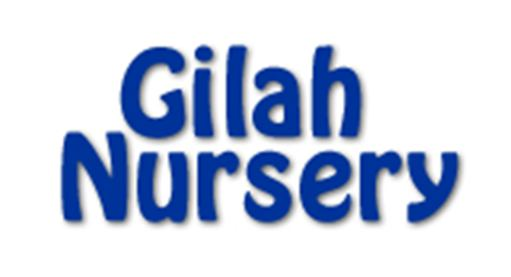 TERMS & CONDITIONS1.	Term time:Normal school terms, but the school will be closed for Jewish Festivals.  Precise dates are given in the School Calendar.2.	Hours:	Morning sessions:   or  Monday to FridayBreakfast Club: 7.30 am/8.00 am to beginning of morning session (Mondays, Tuesdays, Wednesdays, Thursdays, Fridays).	Lunch Club:   or  (Monday to Thursday)	Afternoon Sessions: to 6.00 pm (Monday to Thursday)3.	Age range:		From 18 months until entry to primary school.4.	Activities:We follow the Early Years Foundation Stage Curriculum.  The school year is based on the Jewish Festivals with a flexible programme designed to interest, stimulate and develop all aspects of a child’s personality.5.	Current Fees (from Summer Term 2024):			For 5 mornings:				£25 per session.  			For 3 mornings:  				£27.50 per session.			For 2 mornings:  				£30 per session.Extended Breakfast/Breakfast Club:  	£19/£12.00 per sessionLunch Club: 				£25.50 per session.	Fees are payable on or before the first day of term and are reviewed each year and may increase from April 2025.  A deposit of £200 is payable on acceptance of the place offer.  We accept nursery vouchers and monthly payments by Bank Transfer, or Cash. Please also send a copy of your child’s Birth Certificate with your deposit.6.	****One term’s notice of intention to withdraw a child from School is required in writing, or a	a term’s fees in lieu of notice will be payable****.7.	All clothes and personal belongings should be clearly marked with the child’s name.8.	****PLEASE NOTE that all parents are required to pay a services charge fee per term per child and must               observe the rules regarding the setting down and collecting of children****.			£150 per term for 5 mornings			£100 per term for 3 mornings 			£80 per term for 2 mornings 9.	It is at the sole discretion of the Board of Governors to refuse an application, or to request the suspension or removal of 	any child from the Nursery School.